WEEKLY EMPLOYEE TIMESHEET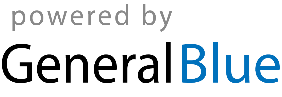 Company Name:Employee Name:Start Date:DateDayRegularHoursOvertime HoursHolidaySickVacationOtherTotalTotal HoursRate Per HourTotal PayEmployee SignatureDateManager SignatureDate